Making faces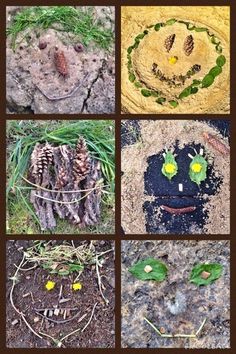 